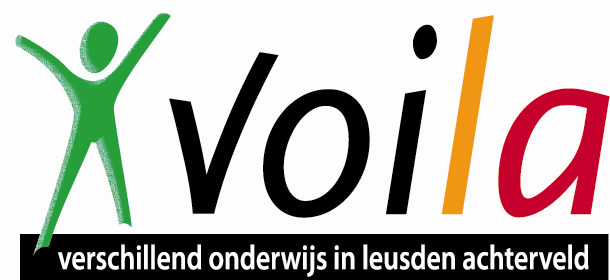 1 augustus 2014: Passend onderwijs binnen VoilaOp 1 augustus treedt de Wet Passend Onderwijs in werking.  Passend onderwijs kijkt vooral naar de mogelijkheden van kinderen en wat er nodig is om het onderwijs te geven dat daarbij past. Afhankelijk van de ondersteuningsbehoefte van de leerling en de mogelijkheden van de school  zet de school extra ondersteuning in. Er zijn geen ingewikkelde diagnoses en onderzoeken meer nodig. Scholen kunnen op veel manieren extra ondersteuning bieden. Deze ondersteuning is altijd gericht op het verder helpen van leerlingen in hun ontwikkeling. In de afgelopen anderhalf jaar heeft er in Leusden een pilot gelopen om met deze manier van werken te experimenteren. Zo zijn wij landelijk voorloper. De ervaring die we in deze anderhalf jaar opgedaan hebben, laat zien dat er veel kinderen en/of hun leerkracht tijdelijk extra ondersteuning hebben gekregen. Deze ondersteuning kan bestaan uit extra tijd voor een leerkracht, een specialist die advies geeft aan de leerkracht en of het kind, een onderwijsassistent die voor een bepaalde periode kan ondersteunen. We hoeven binnen onze scholen ook niet alles te kunnen. Soms kan een andere school een betere plek zijn. Belangrijk is dat leerkrachten en ouders samen kijken naar de mogelijkheden die het best passen bij de ontwikkeling van een kind.Wat verandert er en wat blijft gelijk.Leerkrachten zijn en blijven de spil als het gaat om het begeleiden van kinderen in hun groep. Zij delen als eerste hun signalen over de ontwikkeling van kinderen met hun ouders en intern begeleider. Wat zijn dan de mogelijkheden:Een kind heeft (tijdelijk) iets anders nodig dan het reguliere programma. Dit kan zijn op leerstofonderdelen of op  sociaal-emotionele onderwerpen (denk aan werkhouding, specifieke afspraken etc.) Dit wordt uitgevoerd in de groep. Ouders zijn hiervan op de hoogte Er wordt een groeidocument opgesteld.Een  kind heeft een eigen leerlijn nodig, die afwijkt van het reguliere programma.Er wordt een ontwikkelingsperspectief opgesteld door de intern begeleider. Ook hiervan zijn ouders op de hoogte.Een kind heeft meer nodig dan de school (op dit moment) kan bieden. De intern begeleider neemt contact op met de onderwijsondersteuner van het Samenwerkingsverband. Er wordt in kaart gebracht wat de specifieke onderwijsbehoeften zijn van de leerling en de ondersteuningsbehoefte van de leerkracht. Ook voor dit kind wordt een groeidocument opgesteld.Is er een ondersteuningsbehoefte vanuit cluster 1 of 2, dan wordt van daaruit een arrangement opgesteld.Voor alle andere ondersteuningsvragen wordt er met de onderwijsondersteuner en ouders besproken wat de beste plek is voor deze leerling in deze situatie:een arrangement op schoolplaatsing in het S(B)OIndien er ook een ondersteuningsvraag  in de thuissituatie ligt, is de opvoedondersteuner direct betrokken bij het gesprek met het ondersteuningsteamDe leerkracht is verantwoordelijk voor het opstellen en uitvoeren van het groepsplan.ZorgplichtOm te voorkomen dat kinderen thuis komen te zitten of niet de steun krijgen die zij verdienen is per 1 augustus 2014 de zorgplicht van kracht. Dit kan zijn extra ondersteuning in de vorm van een arrangement op de school van aanmelding. Maar het kan ook een andere school in het regulier dan wel speciaal (basis) onderwijs zijn. Dit gaat altijd in overleg tussen school en ouders.De inschrijfprocedure van een school is leidend. Nadat ouders hun kind schriftelijk hebben aangemeld kan de zorgplicht ingaan. Ouders moeten wel bij de aanmelding aangeven dat ze vermoeden dat hun kind extra ondersteuning nodig heeft. De school heeft dan 6 weken de tijd om een passende plaats te zoeken, indien zij de leerling niet de juiste ondersteuning kunnen bieden.In de wet op Passend Onderwijs zijn ook de procedures beschreven hoe ouders in beroep kunnen gaan bij geschillen.Voor de meeste kinderen zal er door de invoering van passend onderwijs in de dagelijkse praktijk weinig veranderen. Wel verandert de organisatie van de ondersteuning voor de school.Legenda:Samenwerkingsverband De Eem is verantwoordelijk voor een dekkend netwerk van ondersteuning in de regio Eemland.SB:   Speciaal Basis OnderwijsSO:  Speciaal OnderwijsOndersteuningsteam: Onderdeel van het samenwerkingsverband De Eem, dat samen met school en ouders zoekt naar de juiste ondersteuning voor kind en school. Het ondersteuningsteam bestaat uit een onderwijsondersteuner, die vanuit de onderwijskant de passende adviezen kan geven. De opvoedondersteuner geeft, indien nodig, advies voor ondersteuning in de thuissituatie.